Beverley has been Chief Executive of Kisharon since September 2008. Beverley is a qualified Medical Doctor with a Masters of Business Administration who previously worked in strategic management consultant. Beverley is passionate about supporting young people with learning disabilities to gain the confidence and skills to make choices and have opportunities to live fully inclusive lives that are comparable to their siblings and mainstream peers. 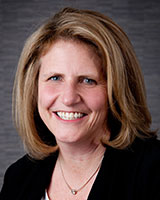 Beverley has a sound understanding of governance and the requirements for compliance with Charity and Company Law. She has a good understanding of special education and the components of delivering an outstanding offer. Since taking up the role of Chief Executive, Kisharon’sTuffkid Nursery has achieved an Outstanding Ofsted rating and Kisharon Day School has turned its ‘satisfactory’ rating in 2010 to a solid Good with Outstanding features and the intake of both the nursery and the school has also doubled in that time.Beverley’s particular area of responsibility is in ensuring that British Values are embedded into all the schools work and that equality and diversity are championed. 